In collaborazione con: Caritas San Saturnino Fondazione Onlus, Ufficio Missionario, Ufficio Migrantes, Seminario Arcivescovile di Cagliari, Padri Saveriani, Comunità Missionaria di Villaregia, Missionarie Somasche, Suore Vincenziane, Figlie Eucaristiche di Cristo Re, Cooperativa Il Sicomoro Onlus, Associazione Beata Suor Giuseppina Nicoli, Centro Don Orione, Opera Buon Pastore, Comunità Papa Giovanni XXIII, Associazione la Rosa Roja, Associazione Pueblos Unidos, Libera Sardegna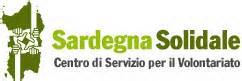 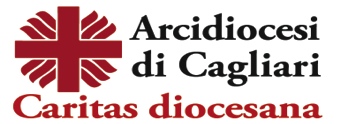 “Condividi la tua estate, moltiplica la Misericordia”4° Campo Estivo Internazionale di Formazione, servizio, condivisione e preghieraCagliari 17-24 Agosto 2016Presso Padri Saveriani, Via Sulcis 5, CagliariPer info: tel. 3407530558; animazione@caritascagliari.it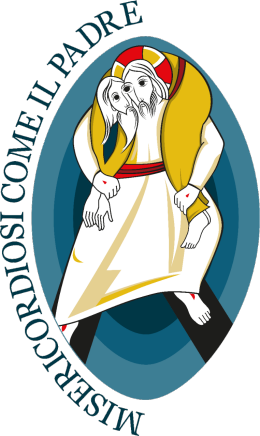 DATAATTIVITÀ MATTINAATTIVITÀ POMERIGGIOATTIVITÀ SERALI17 Agosto mercoledìAccoglienza e conoscenza10:00 - 12:30Arrivo dei giovani e sistemazione13:00 - 14:00Pranzo16:00 - 19:00Presentazione del tema “Condividi la tua estate, moltiplica la Misericordia”e linee guida del campus19:00 – 20:00Celebrazione Eucaristica presieduta dall’Arcivescovo di Cagliari Mons. Arrigo Miglio20:00 – 21:00 Cena 21:00 – 23:00Presentazione Comunità Saveriana e Serata di conoscenza ed amiciziaPresso i Padri Saveriani,Via Sulcis 5, Cagliari 18 Agostogiovedì Giovani e Carità7:00 - 8:15 Sveglia e colazione8:30 Preghiera9:00 - 12:30 Servizio13:00 - 14:00 Pranzo16:00 - 20:00 Incontro dei giovani con Don Marco Lai, direttore della Caritas di Cagliari, e collaboratori: “Condividi le tue energie e … Moltiplica la carità!”Presso i Padri Saveriani,Via Sulcis 5, Cagliari20:00 – 21:00 cena21:00 – 23:00Torneo di calcetto, pallavolo, basket, e giochi del ludobus della Cooperativa il Sicomoro presso la Parrocchia di San Giovanni Bosco, Via Don Bosco 4, Selargius19 Agosto venerdìGiovani e Amicizia7:00 - 8:15 Sveglia e colazione8:30 Preghiera9:00 - 12:30 Servizio13:00 – 14:00 Partenza per il mare e pranzo al sacco15:00- 18:30 Mare e giochi20:00 – 21:00 Cena 21:00 – 23:00Incontro e dinamica di amicizia e ConfrontoPresso i Padri Saveriani,Via Sulcis 5, Cagliari20 Agosto sabatoGiovani e Misericordia7:00 - 8:15 Sveglia e colazione8:30 Preghiera9:00 - 12:30 Servizio13:00 - 14:00 Pranzo16:00 – 19:00Visita alla Mostra “Young and Mercy – Giovani e Misericordia”; possibilità delle confessioni19:00-20:00Ingresso Porta Santa eCelebrazione Eucaristicapresso la Parrocchia di Sant’Eulalia20:00 – 21:00Cena Festosa nella Parrocchia di Sant’Eulalia 21:00 - 23:00passeggiata nel quartiere Marina presso laParrocchia Sant’Eulalia, Vico del Collegio 2, Cagliari21 Agosto domenicaIncontro dei Popoli7:00 - 8:15 Sveglia e colazione8:00 Preghiera8:30 Partenza Mare 13:00 pranzo al sacco14:00 - 17:00 Mare e giochi20:00 – 21:00Cena Multietnica21:00 - 23:00Festa e testimonianze “Incontro tra i continenti”Presso i Padri Saveriani,Via Sulcis 5, Cagliari22 AgostolunedìGiovani Solidali7:00 - 8:15 Sveglia e colazione8:30 Preghiera9:00 - 12:30 Servizio13:00 - 14:00 Pranzo15:30 – 19:00I Giovani Solidali si raccontano: “La Cittadella della Solidarietà” a cura del GDEM, della rete partner, del CSVPresso i Padri Saveriani,Via Sulcis 5, Cagliari20:00 – 21:00Cena con i senza dimora 21:00 – 23:00Serata animata da artisti di stradapresso Villa Asquer,Viale Ciusa 98, Cagliari23 Agosto martedìGiovani e festa della carità7:00 - 8:15 Sveglia e colazione8:30 Preghiera9:00 - 12:30 Servizio13:00 - 14:00 Pranzo15:30 – 18:30Tavola rotonda “Testimoni dell’incontro e della Misericordia” con i giovani della pastorale vocazionale e giovanile al ritorno dell’incontro mondiale a Cracovia con Papa Francesco 19:00 – 20:00Celebrazione Eucaristica presieduta dall’Arcivescovo di Cagliari Mons. Arrigo MiglioPresso il Seminario Arcivescovile di Cagliari, via Mons. Cogoni 920:00 – 21:00 Cena21:00 – 23:00Serata dei talenti “Carita’s got talent- Giovani Carità e Talenti”Presso il Seminario Arcivescovile di Cagliari, via Mons. Cogoni 924 Agosto mercoledìCondivisione e Saluti8:00 - 9:00 Sveglia e colazione9:30 Preghiera10:00 – 13:00 Incontro finale di condivisione e saluto13:00 - 14:00 Pranzo14:00-17:00 Sistemazione degli ambienti 17:00 partenze